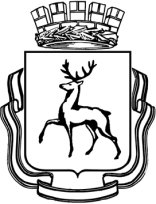 АДМИНИСТРАЦИЯ ГОРОДА НИЖНЕГО НОВГРОДАПОСТАНОВЛЕНИЕНа основании статьи 52 Устава города Нижнего Новгорода администрация города Нижнего Новгорода постановляет:На основании статьи 52 Устава города Нижнего Новгорода администрация города Нижнего Новгорода постановляет:1. Внести  следующие изменения в административный регламент администрации города Нижнего Новгорода по предоставлению муниципальной услуги «Прием заявлений и выдача документов о согласовании переустройства и (или) перепланировки жилого помещения», утвержденный постановлением администрации города Нижнего Новгорода от 15.06.2011 № 2230 (далее – регламент, постановление):1.1. В наименованиях и по тексту постановления, регламента и приложений к регламенту слова «жилого помещения» заменить словами «помещения в многоквартирном доме».1.2. В подпункте 1.3.1.2 регламента слова «kanavino@admgor.nnov.ru» заменить словами «info@kan.admgor.nnov.ru».1.3. Изложить подпункт 1.3.1.3 регламента в следующей редакции: «1.3.1.3. Администрация Ленинского района - 603076, город Нижний Новгород, проспект Ленина, д. 46, приемная (8312) 252 46 89, факс (8312) 258 20 65, управление жилищного фонда (8312) 258 07 37, адрес электронной почты adm@len.admgor.nnov.ru».1.4. В подпункте 1.3.1.4 регламента слова «info@msk.adm.nnov.ru» заменить словами «info@msk.admgor.nnov.ru».1.5. В подпункте 1.3.1.5 регламента слова «ngradm@admgor.nnov.ru» заменить словами «otdelzhkh@nizh.admgor.nnov.ru».1.6. В подпункте 1.3.1.6 регламента слова «priok_info@admgor.nnov.ru» » заменить словами «info@ priok.admgor.nnov.ru».1.7. В подпункте 1.3.1.8 регламента слова «sormovo-info@admgor.nnov.ru» заменить словами «info@ sorm.admgor.nnov.ru».1.8. Подпункт 1.3.2.1 дополнить словами «, адрес электронной почты avtozavod@mfc-nn.ru».1.9. Изложить подпункт 1.3.2.2 в следующей редакции: «1.3.2.2. Отдел МКУ «МФЦ» в Канавинском районе: 603002, г. Нижний Новгород, ш. Московское, дом 12 (ТЦ «РИО»), тел.: (831) 422-37-36, адрес электронной почты kanavino@mfc-nn.ru».1.10. Изложить подпункт 1.3.2.3 в следующей редакции: «1.3.2.3. Отдел МКУ «МФЦ» в Ленинском районе: 603032, г. Нижний Новгород, ул. Перекопская, дом 1, тел.: (831) 422-37-33, адрес электронной почты leninskiy@mfc-nn.ru».1.11. Подпункт 1.3.2.4 дополнить словами «, адрес электронной почты moskovskiy@mfc-nn.ru».1.12. Подпункт 1.3.2.5 дополнить словами «, (831)422 37 30, адрес электронной почты slavyanka@mfc-nn.ru».1.13. Изложить подпункт 1.3.2.6 в следующей редакции: «1.3.2.6. Отдел МКУ «МФЦ» в Приокском районе: 603137, г. Нижний Новгород, пр-т Гагарина, дом 228 (ТЦ «Перекресток»), тел.: (831) 422-37-34, (831)422 37 22, адрес электронной почты priokskiy@mfc-nn.ru».1.14. Подпункт 1.3.2.7 дополнить словами «, адрес электронной почты sormovo@mfc-nn.ru».1.15. Дополнить регламент подпунктом 1.3.2.8 «Отдел МКУ «МФЦ» в Нижегородском районе: 603093, г. Нижний Новгород, ул. Родионова, дом 165, корп.13 (ТЦ «ГанZа»), тел.: (831)422 37 47, адрес электронной почты                     ganza@mfc-nn.ru».1.16. Дополнить подпункт 2.6.3 словами «, а если переустройство и (или) перепланировка помещения в многоквартирном доме невозможны без присоединения к данному помещению части общего имущества в многоквартирном доме, также протокол общего собрания собственников помещений в многоквартирном доме о согласии всех собственников помещений в многоквартирном доме на такие переустройство и (или) перепланировку помещения в многоквартирном доме, предусмотренном частью 2 статьи 40 Жилищного кодекса Российской Федерации».2. Управлению по связям со СМИ администрации города Нижнего Новгорода (Квашнина Н.М.) обеспечить опубликование настоящего постановления в официальном печатном средстве массовой информации – газете «День города. Нижний Новгород».3. Департаменту правового обеспечения администрации города Нижнего Новгорода (Киселева С.Б.) обеспечить размещение настоящего постановления на официальном сайте администрации города Нижнего Новгорода в информационно-телекоммуникационной сети «Интернет».4. Контроль за исполнением постановления возложить на заместителя главы администрации города Нижнего Новгорода Сдобнякова В.В.Глава города                                                                                                                   В.А.ПановП.А.Марков439 04 45№О внесении изменений в постановление администрации города Нижнего Новгорода от 15.06.2011 № 2230О внесении изменений в постановление администрации города Нижнего Новгорода от 15.06.2011 № 2230О внесении изменений в постановление администрации города Нижнего Новгорода от 15.06.2011 № 2230